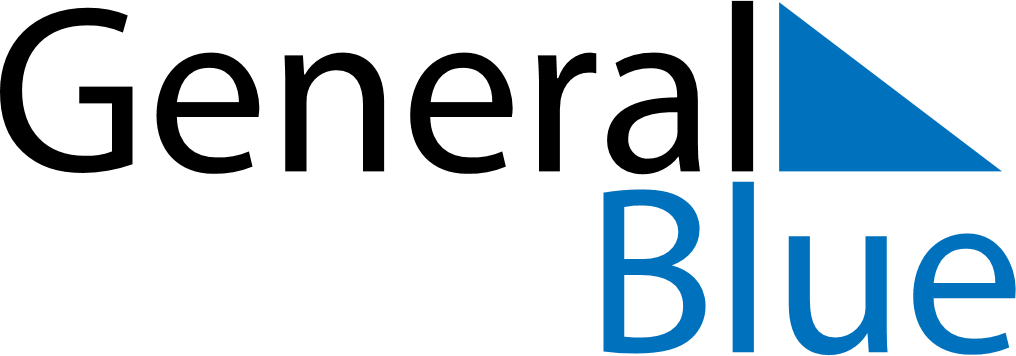 April 2019April 2019April 2019April 2019April 2019April 2019TanzaniaTanzaniaTanzaniaTanzaniaTanzaniaTanzaniaSundayMondayTuesdayWednesdayThursdayFridaySaturday12345678910111213Karume Day14151617181920Good Friday21222324252627Easter SundayEaster MondayUnion Day282930NOTES